Приложение 4к постановлению администрации городаот ____________№ __________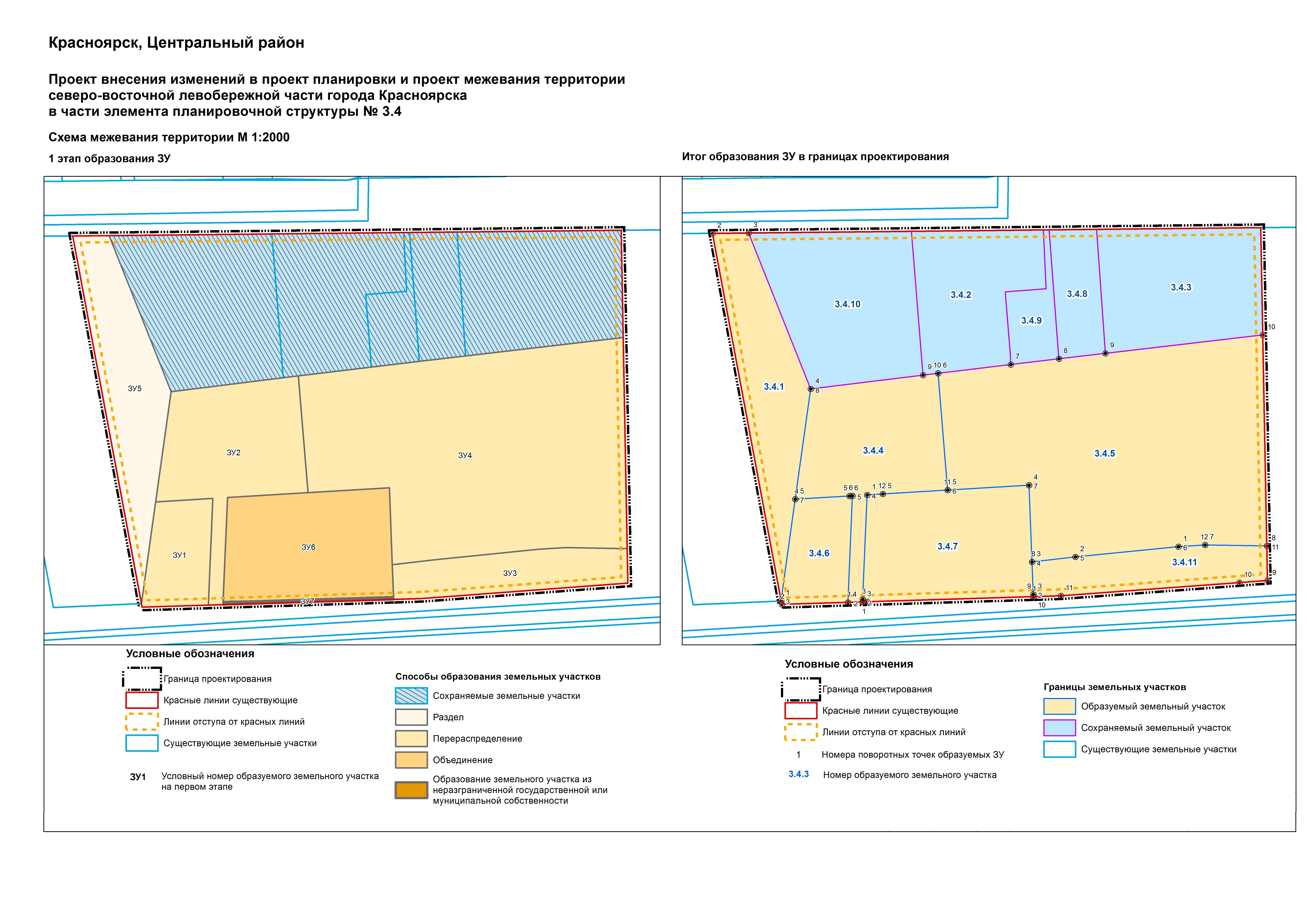 